Publicado en  el 11/12/2014 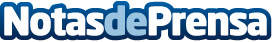 Comienza la producción de los motores diésel de alta tecnología para los Opel Insignia y Zafira Tourer  Los nuevos motores cumplen ya la estricta normativa de emisiones Euro 6.Datos de contacto:OPELNota de prensa publicada en: https://www.notasdeprensa.es/comienza-la-produccion-de-los-motores-diesel_1 Categorias: Automovilismo Industria Automotriz Innovación Tecnológica http://www.notasdeprensa.es